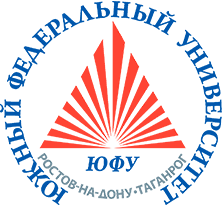 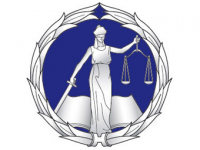 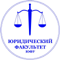 Аннотация образовательной программы по направлению 40.03.01 «Юриспруденция»БакалавриатФормы и продолжительность обучения: очная (4 года), очно-заочная и заочная (5 лет). Обучение возможно как на бюджетной основе, так и с полным возмещением затрат. Возможно формирование индивидуальной образовательной траектории.Язык преподавания: русский.Цель образовательной программы. Программа направлена на подготовку высококвалифицированных юристов, обладающих качественной базой теоретических знаний и одновременно владеющих профессиональными практико-ориентированными навыками.          Актуальность и востребованность ОП предопределяются ее содержанием и структурой, учитывающих, с одной стороны, вековые традиции юридического образования, сложившиеся на юридическом факультете ЮФУ, а с другой стороны, потребности современного рынка труда в Южном федеральном округе и Российской Федерации, что позволит выпускникам свободно ориентироваться в постоянно меняющемся законодательстве, успешно трудиться в современных политических и социально-экономических условиях развития общества и государства;          Отличительные характеристики ОП состоят в том,  что: - ОП  составлена  в соответствии с Собственным образовательным стандартом ЮФУ. Данным правом обладают немногие ВУЗы РФ (ст.11 ФЗ «Об образовании в РФ»), Южный федеральный университет в их числе;- ОП направлена на формирование юриста широкого профиля с высоким уровнем правовой культуры;  - ОП учитывает вековые традиции юридического образования в одном из старейших ВУЗов юга России. В содержании учебного процесса предусмотрено сохранение академических традиций подготовки юристов, активном использовании при  реализации ОП достижений научных школ, сложившихся на юридическом факультете, фундаментальности подходов к изучению права и правовых явлений; - ОП является практикоориентированной. Трудоустройство выпускников. Профессия юриста интересна и многогранна. Адвокат, следователь, судья, юрист на государственной службе или в сфере бизнеса – все это разные направления юридической профессии. Выпускники юридического факультета ЮФУ подготовлены к различным видам деятельности в области юриспруденции. Выпускники образовательной программы «Юриспруденция» востребованы на рынке юридических профессий. Они смогут работать по специальности в органах законодательной, судебной и исполнительной власти, местного самоуправления, в коммерческих и некоммерческих организациях.Содержание образовательной программы. Центральное место в структуре образовательной программы отводится изучению таких базовых отраслей права, как конституционное, административное, гражданское, гражданско-процессуальное, уголовное, уголовно-процессуальное, семейное, жилищное, налоговое и финансовое и др. Образовательная программа является программой общего профиля. В процессе обучения студенты участвуют в проектно-исследовательской работе в области права, академической мобильности (внутриуниверситетской, а также всероссийской и международной).Значительное место в структуре образовательной программы занимают практики. В частности, студенты будут проходить практику в судах (общей юрисдикции и арбитражных), подразделениях Следственного комитета, Прокуратуры, органов внутренних дел, ФССП, адвокатских образованиях, аппарате Уполномоченного по правам человека и др.Большое внимание в процессе обучения уделяется выработке активной жизненной позиции, умению работать в команде, в условиях ограниченного времени и большого объема информации. Дополнительно. Возможно формирование индивидуальной образовательной траектории для обучающихся.ЮФУ предоставляет возможность обучения в учебно-военном центре и на факультете военного обучения.ЮФУ располагает современными общежитиями, имеет большой кампус с развитой инфраструктурой.Руководитель образовательной программы: к.ю.н., доцент Селиванова Евгения Сергеевна esselivanova@sfedu.ruСтруктурное подразделение, реализующее программу: Юридический факультет ЮФУОфициальный сайт образовательной программы: http://urfak.sfedu.ru/ 